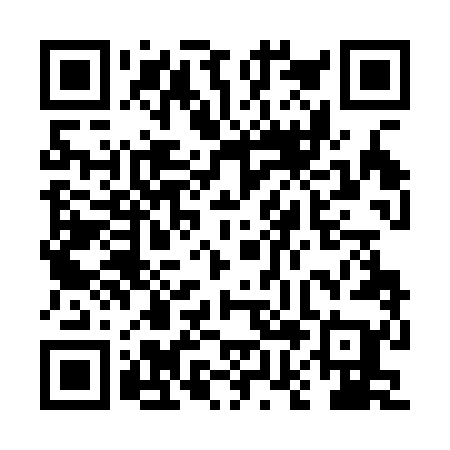 Ramadan times for Ciechrz, PolandMon 11 Mar 2024 - Wed 10 Apr 2024High Latitude Method: Angle Based RulePrayer Calculation Method: Muslim World LeagueAsar Calculation Method: HanafiPrayer times provided by https://www.salahtimes.comDateDayFajrSuhurSunriseDhuhrAsrIftarMaghribIsha11Mon4:164:166:1011:573:485:455:457:3312Tue4:134:136:0811:573:505:475:477:3513Wed4:114:116:0611:573:515:495:497:3714Thu4:084:086:0311:563:535:515:517:3915Fri4:054:056:0111:563:545:525:527:4116Sat4:034:035:5911:563:565:545:547:4317Sun4:004:005:5611:563:575:565:567:4518Mon3:573:575:5411:553:595:585:587:4719Tue3:553:555:5111:554:005:595:597:4920Wed3:523:525:4911:554:016:016:017:5121Thu3:493:495:4711:544:036:036:037:5322Fri3:473:475:4411:544:046:056:057:5523Sat3:443:445:4211:544:066:076:077:5824Sun3:413:415:4011:534:076:086:088:0025Mon3:383:385:3711:534:086:106:108:0226Tue3:353:355:3511:534:106:126:128:0427Wed3:333:335:3211:534:116:146:148:0628Thu3:303:305:3011:524:126:156:158:0829Fri3:273:275:2811:524:146:176:178:1130Sat3:243:245:2511:524:156:196:198:1331Sun4:214:216:2312:515:167:217:219:151Mon4:184:186:2112:515:187:227:229:182Tue4:154:156:1812:515:197:247:249:203Wed4:124:126:1612:505:207:267:269:224Thu4:094:096:1412:505:217:287:289:255Fri4:064:066:1112:505:237:297:299:276Sat4:034:036:0912:505:247:317:319:297Sun4:004:006:0712:495:257:337:339:328Mon3:573:576:0412:495:267:357:359:349Tue3:543:546:0212:495:287:377:379:3710Wed3:503:506:0012:495:297:387:389:39